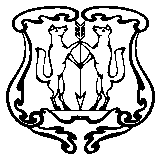 АДМИНИСТРАЦИЯ ГОРОДА ЕНИСЕЙСКАКрасноярского краяРАСПОРЯЖЕНИЕ«____» ________2017 г.                      г. Енисейск                         № _____Об утверждении плана мероприятий, посвященных Дню семьи,любви и верностиВ связи с празднованием Дня семьи, любви и верности в целях повышения социальной значимости семьи, в соответствии с Федеральным законом          от 06.10.2003 № 131-ФЗ «Об общих принципах организации местного самоуправления в Российской Федерации», статьями  5.1, 8, 37, 43 Устава города:Утвердить план по проведению мероприятий, посвященных Дню семьи, любви и верности (приложение № 1).Контроль за выполнением данного распоряжения возложить                    на заместителя главы города по социальным вопросам  Н.В. Черемных.Распоряжение вступает в силу со дня подписания.Глава города                                                                                       И.Н. АнтиповКудрик Татьяна Александровна2-37-48Приложение к Распоряжению                                                                                  администрации г. Енисейскаот _____________  № _______ ПЛАН МЕРОПРИЯТИЙ, ПОСВЯЩЕННЫХ ДНЮ СЕМЬИ, ЛЮБВИ И ВЕРНОСТИГлавный специалист по вопросам семьи, материнства и детства администрации г. Енисейска                                                                         Т.А. Кудрик№Наименование мероприятияДата и время проведения Место проведенияОтветственный1.2.3.4.Конкурс фотографий «Когда моя семья  со мной»,Конкурс фотографий «Мое чудо»,Мультимедийный проект «Погода в доме»Подведение итогов конкурсов.Конкурсно-игровая программа «Семья – всему начало»13.06.2017-02.07.2017с 9.00 до 17.00 часов07.07.2017с 16.00 до 18.00 ч.Центр семьи «Енисейский», Енисейский р-н, с. Верхнепашино, ул. Рабочая, 62Набережная г. ЕнисейскаДиректор КГБУСО «ЦСПСиД «Енисейский» -Л.В. Крючкина5.6.Проведение бесед  с родителями            о мероприятии:«Семейные ценности, значение семьи для ребенка».Распространение буклетов «О правах.     О проведении консультаций по семейным вопросам».22.06.2017,29.06.2017,06.07.2017Детская поликлиника КГБУЗ «Енисейская районная больница»,у. Енисейск, ул. Диктатуры Пролетариата, 4Заведующая «Детской поликлиники» -Н.Д. Дульнева,Главный специалист по вопросам СМиД - Т.А. Кудрик7.Фотосессия родителей            с детьми «Счастливая семья – счастливая страна»07.07.2017 с 16.00 до 18.00 ч.Набережная г. Енисейска(парапет в р-не Архива)Директор МБУ «КЦСОН г. Енисейска» - Т.Б. Комлева8.Ярмарка-распродажа для молодых семей07.07.2017 с 16.00 до 18.00 ч.Набережная г. ЕнисейскаДиректор МБУ «Молодежный центр г. Енисейска»Р.Р. Камалутдинов9. Игровая площадка семьи Ворониных07.07.2017 с 16.00 до 18.00 ч.Набережная г. ЕнисейскаСемья Ворониных Д.Е. и Н.С.10.Проведение «горячей линии» по вопросам материнства и детства07.07.2017 с 09.00 до 16.00 ч.Телефон горячей линии 2-37-48 (Орган опеки и попечительств)Главный специалист по вопросам СМиДТ.А. Кудрик 11. Торжественная регистрация браков новых семей07.08.2017с11.07 до 16.00 ч.ЗАГС г. Енисейска,г. Енисейск, ул. КироваРуководитель Енисейского территориального отдела агентства ЗАГС Павлюкова М.Е.12.Праздничная литургия в честь святых Петра и Февронии.08.07.20179.00 - 11.00 ч.Успенский кафедральный собор,Спасский Енисейский мужской монастырь13.14.15.Интерактивная выставка «Искусство жить вместе»День открытых дверей в МБУК «Енисейский краеведческий музей им. А.И. Кытманова» (бесплатно для групп)Демонстрация художественного фильма для семей с детьми (бесплатно)08.07.201708.07.2017с 10.00 до 18.0009.07.2017 15.00 часовЦентральная городская библиотека,г. Енисейск, ул. Ленина, 95МБУК «Городской дом культуры»,г. Енисейск, ул. Ленина, 44Директор ЦГБ -Н.В. КалинниковаДиректор МБУ «Енисейский краеведческий музей» - Т.Ю. Кузнецова Директор МБУК «Городской дом культуры» - В.П. Казанцев